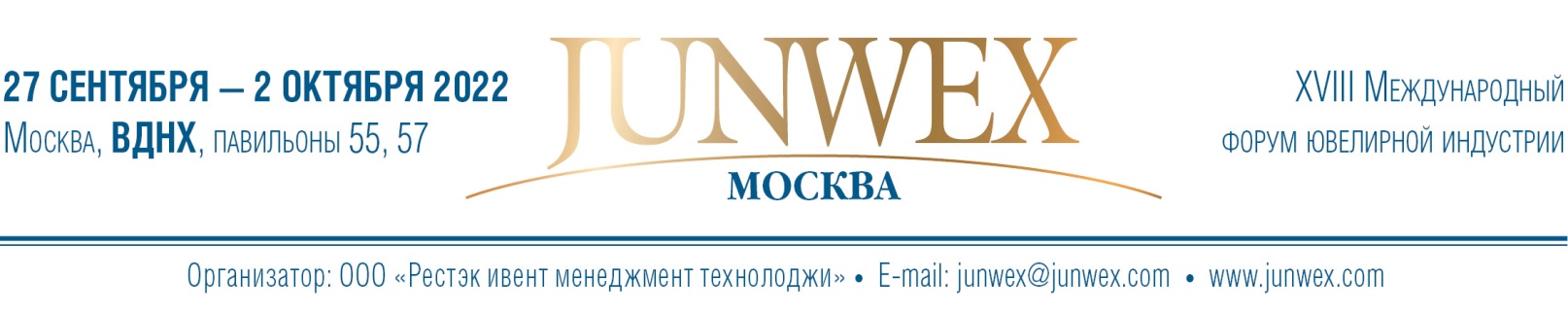 ПРОГРАММА МЕРОПРИЯТИЙВ программе возможны изменения. Мероприятия сочетают в себе онлайн- и офлайн-активность. Предварительная регистрация обязательна. Офлайн-составляющая программы проводится с соблюдением противоэпидемических мер на всех этапах подготовки и проведения мероприятий в строгом соответствии с требованиями Роспотребнадзора.27 сентября, вторник 27 сентября, вторник 09:00–20:00РЕГИСТРАЦИЯ УЧАСТНИКОВ Павильоны 55, 5709:00–20:00Презентация бренда DeltaКонференц-зал № 1, № 2, Павильон 5510:00–20:00Презентация бренда EfremovКонференц-зал № 4, Павильон 5510:00–20:00Презентация бренда Element 47Конференц-зал № 218, Павильон 5717:00-19:00Совместное совещание Совета Ассоциации «Гильдия ювелиров России» и Клуба «Российская Ювелирная Торговля»Конференц-зал № 118, павильон 57 18:00–21:00Экскурсионно-развлекательная программа на территории ВДНХ28 сентября, среда 28 сентября, среда 09:00–11:00РЕГИСТРАЦИЯ УЧАСТНИКОВ Павильоны 55, 5710:00–20:00Презентация бренда DeltaКонференц-зал № 2, Павильон 5510:00–20:00Презентация бренда EfremovКонференц-зал № 4, Павильон 5510:00-20:00Презентация уникальных коллекций эксклюзивных ювелирных изделий «Солнце Арктики» и «Северное сияние» с якутскими бриллиантами особых размеров от АО «Комдрагметалл РС(Я)»Конференц-зал № 3, Павильон 5510:00–20:00БИРЖА ДЕЛОВЫХ КОНТАКТОВ Встречи производителей и оптовых покупателей ювелирной продукцииКонференц-зал № 1, Павильон 5515:00–16:15«ГИИС ДМДК. Что ждать и как работать?»Спикер Дмитрий Румянцев Конференц-зал № 1, Павильон 55 16:30–17:15«Маркировка для тех, у кого “ничего нет”, или как успеть в последний вагон»Спикер Андрей ПоловниковКонференц-зал № 1, Павильон 5517:30–18:15«Влияние товарных остатков на обороты ювелирного салона. Товарная матрица для успешной торговли»Спикер Анна Жердева Конференц-зал № 1,  Павильон 5510:00–20:00Презентация бренда Element 47Конференц-зал №218, Павильон 5711:00–20:00Работа жюри конкурса «Лучшие украшения в России»Отбор и паспортизация ювелирных изделий Павильон 57, 1 этаж13:00-14:00Торжественная церемония открытия XVIII Международного форума ювелирной индустрии «Junwex Москва»- Приветствие от общественных организаций, почетных гостей и участников- Награждение лауреатов отраслевого Знака Почета медалью «Ювелирная Россия»- Награждение победителей отраслевого рейтинга «Ювелирный бренд. ТОР10»Конференц-зал № 118, Павильон 5714:00-16:00Собрание членов Ассоциации «Гильдия ювелиров России»: встреча с представителями ФОИВКонференц-зал № 118, Павильон 57 18:00–21:00Экскурсионно-развлекательная программа на территории ВДНХ29 сентября, четверг 29 сентября, четверг 09:00–11:00РЕГИСТРАЦИЯ УЧАСТНИКОВ Павильоны 55, 5710:00–20:00Презентация бренда DeltaКонференц-зал № 2, Павильон 5510:00–20:00Презентация бренда EfremovКонференц-зал № 4, Павильон 5510:00-20:00Презентация уникальных коллекций эксклюзивных ювелирных изделий «Солнце Арктики» и «Северное сияние» с якутскими бриллиантами особых размеров от АО «Комдрагметалл РС(Я)»Конференц-зал № 3, Павильон 5510:00–20:00БИРЖА ДЕЛОВЫХ КОНТАКТОВ Встречи производителей и оптовых покупателей ювелирной продукцииКонференц-зал № 1, Павильон 5511:00–11:45«Графитизация и горение алмаза: геммологические проявления и идентификация» Спикер Роман Хмельницкий и «Алмазный НТЦ»Конференц-зал № 1, Павильон 5512:00–12:45«Визуальное сравнение работы приборов по определению природы происхождения бриллианта»Спикер Алексей ЛагутенковКонференц-зал № 1, Павильон 5513:00–14:00«Новый мир – новые украшения: о современных тенденциях в дизайне, работе в команде и одержимости владельца бренда»Спикер Юлия ДоброносоваКонференц-зал № 1, Павильон 5514:30–15:30«Ювелирное новаторство или точка бифуркации в ювелирном дизайне»Спикер Ольга БлаговаКонференц-зал № 1, Павильон 5515:30–16:00«Аромамаркетинг в ювелирной сфере» Спикер Денис КабановКонференц-зал № 1, Павильон 5516:00-16:45«Здоровье, стройность, красота – имидж предпринимателя-ювелира»Спикер Ольга ГельдКонференц-зал № 1, Павильон 5517:00-18:30Собрание Высшего совета Клуба «Российская Ювелирная Торговля»Конференц-зал № 1, Павильон 5510:00–20:00Презентация бренда Element 47Конференц-зал №218, Павильон 5711:00–20:00Работа жюри конкурса «Лучшие украшения в России»Отбор и паспортизация ювелирных изделий Павильон 57, 1 этаж30 сентября, пятница — ДЕНЬ дизайнера30 сентября, пятница — ДЕНЬ дизайнера09:00–11:00РЕГИСТРАЦИЯ УЧАСТНИКОВ Павильоны 55, 5710:00–20:00Презентация бренда DeltaКонференц-зал № 2, Павильон 5510:00–20:00Презентация бренда EfremovКонференц-зал № 4, Павильон 5510:00-20:00Презентация уникальных коллекций эксклюзивных ювелирных изделий «Солнце Арктики» и «Северное сияние» с якутскими бриллиантами особых размеров от АО «Комдрагметалл РС(Я)»Конференц-зал № 3, Павильон 5510:00–20:00БИРЖА ДЕЛОВЫХ КОНТАКТОВ Встречи производителей и оптовых покупателей ювелирной продукцииКонференц-зал № 1, Павильон 5511:00–12:00Круглый стол «Новый Ренессанс, или Что нас ждет и к чему готовиться?» 
с участием представителей Союза дизайнеров, преподавателей профильных вузовСпикер Марина Кудрина Конференц-зал № 1, Павильон 5512:30–13:15«Какие перспективы открывает профессиональное образование для молодых ювелиров. Как стать дизайнером известного ювелирного бренда» Спикер Николай Шаронов Конференц-зал № 1, Павильон 5513:30–14:15«Использование инновационных материалов в создании ювелирных коллекций»Спикер Юлия Чехова Конференц-зал № 1, Павильон 5514:30–15:15«Экстремальный мерчандайзинг, или Как сделать выкладку эффективной»Спикер Павел Сидоров Конференц-зал № 1, Павильон 5515:30–16:00«Существуют ли старомодные украшения? Новая жизнь драгоценностей из вашей шкатулки»Спикер Светлана Лазарева Конференц-зал № 1, Павильон 5511:00–20:00Работа жюри конкурса «Лучшие украшения в России»Отбор и паспортизация ювелирных изделий Павильон 57, 1 этаж1 октября, суббота 1 октября, суббота 09:00–11:00РЕГИСТРАЦИЯ УЧАСТНИКОВ Павильон 5710:00–20:00БИРЖА ДЕЛОВЫХ КОНТАКТОВ Встречи производителей и оптовых покупателей ювелирной продукцииПавильон 5711:00–14:00Презентация бренда DeltaКонференц-зал № 1, № 2, Павильон 5515:00-17:00Торжественная церемония подведения итогов: - Всероссийского конкурса ювелиров «Лучшие украшения в России»- Международного конкурса молодых дизайнеров-ювелиров JUNWEX- Конкурса «Ювелирная витрина»Конференц-зал № 118, павильон 57, 2 октября, воскресенье 2 октября, воскресенье 10:00–17:00БИРЖА ДЕЛОВЫХ КОНТАКТОВ Встречи производителей и оптовых покупателей ювелирной продукцииПавильон 57